U-POL RAPTOR tvrdý a tónovatelný ochranný nátěr je 2K polyuretanový lak určený pro použití na zadní ložné části nákladních automobilů, části karoserií a podvozky. Rychle schne a poskytuje vynikající ochranu proti UV záření. Uživatelé mohou kontrolovat dobu zpracovatelnosti a doby sušení výběrem různých rychlostí U-POL tužidel.
TÓNOVATELNÝ
• můžete jej tónovat, abyste získali požadovanou barvu
• je k dispozici i v černé barvě
TRVALÝ
• chrání před mechanickým poškozením a je odolný vůči znečištění
• chrání proti rzi a korozi
UV ODOLNÝ
• přináší vysoký stupeň UV odolnosti
VODĚODOLNÝ
• poskytuje povrch odolný vodě, vlhkost udržuje mimo podklad a snižuje možnost tvorby rzi
• vodotěsný, flexibilní, pomáhá tlumit zvuk a vibrace
ODOLNOST
• odolný vůči pohonným hmotám, hydraulickým olejům, zvířecí moči, slané vodě a dalším.
JEDNODUCHÉ A RYCHLÉ POUŽITÍ• jednoduché použití – stačí NAMÍCHAT – ZAMÍCHAT – NASTŘÍKAT (viz návod níže)
• poskytuje výbornou přilnavost na mnoha podkladech
• nanášení podvozkovou pistolí, válečkem nebo štětcem získáte různé textury
• není třeba aplikovat vosk, není nutná následná péče
FYZIKÁLNÍ A TECHNICKÉ PARAMETRY
Podklady
Původní barva, ocel bez povrchové úpravy*, ocel galvanizovaná, hliníkové povrchy*, polyesterové tmely, laminát, sklolaminát, SMC (Sheet Moulding Compound – termosetický kompozitní materiál), elektroforeticky lakované povrchy*, beton*, většina plastů*, dřevo*.
*Některé podklady vyžadují dodatečnou úpravu povrchu před aplikací RAPTOR-u – viz část: Příprava povrchu.
Specifikace
Doba zpracování		 při 20 ° C je 60 minut
Suchý na dotyk		 při 20 °C: < 1 hodina v závislosti na tloušťce filmu
Lehká zátěž 			2 – 3 dny při 20 °C
Pravidelná zátěž		5 – 7 dní při 20 °C
Vlastnosti
Bod vzplanutí			 -18 °C
Obsah pevných částic	 přibližně 57 %
Specifická hmotnost		 přibližně 1120 g/l
Chemická odolnost		 nafta, benzín (odolný i proti polití), xylen (odolný i proti 				 	polití), hydraulický olej, NaOH, bělidlo, alkohol, moč 					zvířat (koňská moč)
Teplotní odolnost		 +18 °C až 100 °C
VOC informace		 EU limit pro tento produkt (kategorie: II B/e) připravený 					k použití je 840 g/l. Obsah VOC tohoto výrobku 						připraveného k použití je 479 g/l .Skladování
Spotřebujte do 2 let od data výroby, skladujte v uzavřeném originálním obalu. Teplota skladování je +5 °C až +25 °C. CERTIFIKÁTY
Požární odolnost		 RAPTOR prošel testy hořlavosti pro motorová vozidla 					na základě metod FMVSS 302, ISO 3795 a BS AU 169A.
Protiskluzové vlastnosti	 S použitím protiskluzové přísady povrch dosahuje 					protiskluzové vlastnosti testované metodou BS7976-2.
APLIKAČNÍ ÚDAJE
Příprava povrchu
Odstraňte veškerý uvolněný materiál z povrchu.
Vyčistěte a odmastěte povrch.
Zdrsněte povrch s P80 - P180.
Znovu vyčistěte a odmastěte povrch.
Na těžko dostupných místech (např. vnitřní rohy, záhyby, ...) je vhodné pro optimální přilnavost nejdříve použít přilnavostní základ U-POL GRIP #4.
Případná koroze na povrchu musí být řádně odstraněna, následně nanesen 2K RAPTOR antikorozní epoxidový základ nebo 1K U-POL ACID #8.
Některé podklady vyžadují další povrchovou úpravu před použitím hmoty RAPTOR
Hliník čistý kov a pozinkovaný povrch	 základní nátěr, např. 2 nátěry U-POL ACID 						#8.
						rozsáhlé plochy čistého kovu: doporučujeme 						plný 2K základový systém kvůli optimální 							přilnavosti a protikorozní ochraně
Laminát a plast				 po obroušení vyčistěte a odmastěte a pak 						použijte přilnavostní základ na plasty jako je  						U-POL GRIP # 4 nebo systém U-POL S2003
Dřevo						 RAPTOR se může aplikovat přímo na suché 						dřevo. Nové dřevo vyžaduje nejprve ošetření 						základním nátěrem.
Beton						 pro dosažení nejlepších výsledků vyčistěte 						povrch a odstraňte prach. Před nanesením 						RAPTOR-u nejdříve naneste penetrační 							základ na beton.
Původní nátěr				 zdrsněte povrch hrubým brusným materiálem, 						pak ho očistěte a odmastěte. Případná 							přebroušená místa až na kov ošetřit U-POL 						ACID #8. Míchání 	NAMÍCHAT 			ZAMÍCHAT 			NASTŘÍKAT 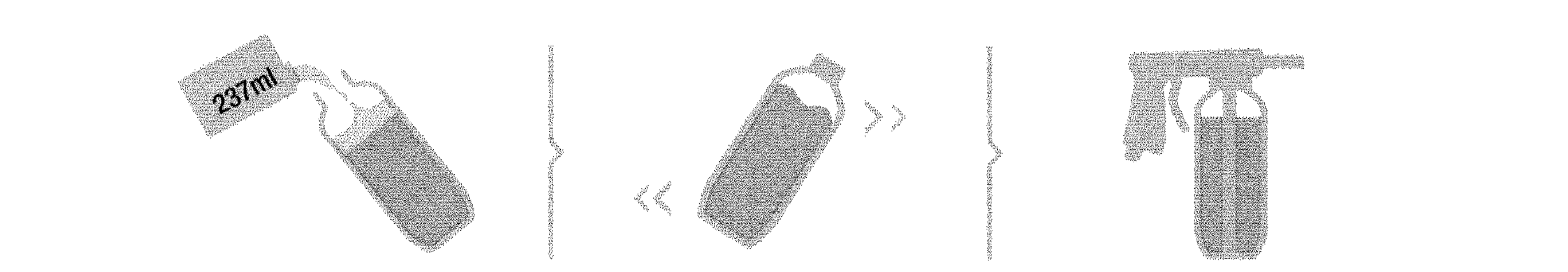 Aktivace RAPTOR1. NAMÍCHAT - nalít 237 ml RAPTOR tužidla do láhve s nátěrem RAPTOR
2. Nasadit víčko a ZAMÍCHAT láhev s tužidlem intenzivně po dobu 2 minut.
3. NASTŘÍKAT – odstranit víčko a připojit k pistoli (tlak vzduchu 2,7 – 4,8 bar (40 - 70 PSI)).
Nanést na podklad ve vrstvách pro získání požadované struktury. Opravu nebo další vrstvy lze provádět po jednoduchém očištění a odmaštění povrchu. Snížení časů odvětrání, nadměrná tloušťka nátěru a/nebo snížení teploty zpomalí dobu schnutí. Pro vícebarevné lakování můžete aplikovat jeden odstín, potom přelakovat druhým odstínem (reklamní nápisy, kamufláž,...) Při tónování se obvykle vyžaduje 5% pigmentace na dosažení dobré krycí schopnosti. Pokud je pigmentu více než 5% z objemu produktu, je třeba materiál míchat a následně tužit ve vhodné směšovací nádobě (ne v RAPTOR láhvi – objemově nestačí). Pro lepší přesnost dosažení odstínu přidávejte pigmenty podle váhy.
Pro dosažení nejlepších výsledků použijte pigmenty na bázi rozpouštědla. RAPTOR můžete také tónovat 2K izokyanátovými barvami na bázi rozpouštědel. 2K nátěrové hmoty musí být před použitím natužené. Pro tónování RAPTOR nepoužívejte systémy na bázi vody.
Míchací poměr (hmotnostní)

Doba zpracovatelnosti RAPTOR po aktivaci je 60 minut při 20 °C. Není nutné použití urychlovače. Vždy namíchejte jen jednu láhev RAPTOR. Vyčistěte pistoli mezi stříkáním! Neutahujte víčko, aby neprasklo!
2K IZOKYANÁT TUŽIDLO
Speciálně konstruované pro zajištění optimálních výsledků nezávisle na klimatických podmínkách a velikosti opravy. RAPTOR tužidlo nepoužívejte samostatně, vždy jen s RAPTOR nátěrem.
Skladování		 12 měsíců od data výroby v uzavřeném originálním obalu. Víko 			musí být důkladně utěsněno po každém použití. Teplota skladování 			je +5 °C až +25 °C PRACOVNÍ POSTUP 
Postup při aplikaci stříkáním
1. Odstraňte uzávěr plastové láhve RAPTOR s namíchaným a natuženým nátěrem.
2. Připevněte RAPTOR láhev na RAPTOR stříkací pistoli.
3. Nastavte tlak vzduchu na 2,75 – 4,10 bar (40 – 60 PSI).
4. Naneste na připravený povrch zametacím pohybem pro získání požadované struktury.
5. V případě aplikace další vrstvy, nechte odvětrat 60 minut.
U-POL doporučuje nastříkat nejdříve na testovací kartu, abyste vyzkoušeli dosažení požadované struktury a ověřili přesnost odstínu.
Dosažení textury RAPTOR standardní aplikační pistolí   
Základní struktura s RAPTOR standardní aplikační pistolí 
• 4 bar (60 PSI)
• vzdálenost od objektu 50 cm
• 2 vrstvy zametacím pohybem
Hrubá struktura s RAPTOR standardní aplikační pistolí
• směs RAPTOR se nechá odstát 10 minut
• 3 bar (45 PSI)
• vzdálenost od objektu 50 cm
• 2 vrstvy – 1. vrstva zametacím pohybem, 2. vrstva poprášením přes první
Jak dosáhnout hladkou texturu HVLP pistolí
Jemná textura HVLP pistolí, 1,6 – 2,0 mm
• přidá se 15% ředidla
• 2 bar (29 PSI)
• vzdálenost od objektu 20 cm
• 1. nátěr, do ještě mokrého udělejte 2. – snižte tlak a tok materiálu abyste dosáhli jemný mlhový nástřik Standardní struktura HVLP pistolí 1,6 – 2,0 mm
• přidá se 15 % ředidla
• 2 bar (29 PSI)
• vzdálenost od objektu 20 cm
• proveďte 1. nátěr a pak 2. aplikujte do ještě mokrého materiálu
Výše uvedená doporučení vycházejí z našich zkušeností a představují pouze několik typů textur, které lze dosáhnout. Doporučuje se zkušební aplikace na doladění textury požadovaného povrchu před aplikací na objekt.Aplikace nátěru RAPTOR válečkemVálečkování RAPTOR
Namíchaný RAPTOR nalijte do vhodné nádoby. Naneste na všechny rohy a těžko dostupná místa. Naneste pomocí strukturovaného válečku. Aplikujte pomalu za použití jemného tlaku. Nanášejte tenkou vrstvu RAPTOR. Aplikujte více vrstev. Dodržte
čas odvětrání mezi vrstvami 60 minut.Nepoužívejte v extrémním chladu nebo horku. Ideální teplota pro aplikaci je 20 ° C s vlhkostí nižší než 60%.Počet nátěrů		 U-Pol doporučuje použít 2 střední vrstvy RAPTOR
Tloušťka nátěrů	 1. vrstva – 230 μ, 2. vrstva – 475 μ (celkově)
Vydatnost		 Vše je závislé na aplikační metodě. Orientační spotřeba je uvedena 			pro celou řadu aplikací na www.u-pol.com
Odvětrávání		 při 20 °C mezi 2 vrstvami je 60 minut.
UPOZORNĚNÍ: Nezatěžujte povrch těžkými břemeny, pokud není povrch zcela vytvrzen.
Doba schnutí
Suchý na dotyk při 20 °C			 <1 hodina v závislosti na tloušťce filmu
Lehké zatížení, neúplné vytvrzení		 po 2 – 3 dnech při 20 ° C
Úplné vytvrzení				 5 – 7 dní při 20 ° C – lze plně zatížit!
Snížení času odvětrávání, nadměrná tloušťka nebo nízká teplota mění dobu schnutí. Zabraňte kontaktu RAPTOR s vodou po dobu alespoň 72 hodin! Vyšší teploty budou mít za následek kratší dobu schnutí a vytvrzení a nižší teploty prodlužují dobu schnutí a vytvrzení.
Sušení
RAPTOR může být vytvrzován sušením při 60 °C po dobu 30 minut. Toto urychlí počáteční vytvrzování, ale i tak doporučujeme počkat 7 dní pro běžné použití.
Přetírání/přestříkání
RAPTOR lze přemalovat většinou nátěrových systémů.
1. Nechat nastříkaný RAPTOR schnout po dobu 24 hodin.
2. Přebrousit jemně s brusným padem.
3. Očistit, odmastit.
Čištění
Jakékoli zařízení by mělo být důkladně vyčištěno a umyto ihned po použití.
INFORMACE O ZDRAVÍ A BEZPEČNOSTI
POUZE PRO PROFESIONÁLNÍ POUŽITÍ! Přečtěte si celý návod před použitím. Tento výrobek obsahuje nebezpečné látky a proto použijte vhodné osobní ochranné prostředky.
Likvidace odpadu
Použitý a vyprázdněný obal odevzdejte na sběrné místo pro obalové odpady. Obaly se zbytkem produktu odevzdejte na místo určené pro manipulaci s nebezpečným odpadem. Zneškodněte podle platné regionální a národní legislativy.RAPTOR aplikační pistole HVLP pistoleRAPTOR : tužidlo3 : 13 : 1pigment5 – 10 % v závislosti na sytosti pigmentů5 – 10 % v závislosti na sytosti pigmentůakrylové ředidlopřipravený na použití,
nepotřebuje ředění10 – 20 %, pro zvýšení viskozity stříkaného materiálu.
*Druh použitého ředidla bude
mít vliv na VOC produktu Hmotnost v gramechnátěr (A) tužidlo (B) barva (5%)1000 g777 g223 g
 50 g500 g388 g112 g25 g